OGŁOSZENIE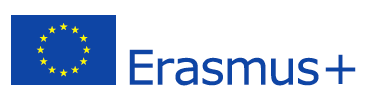 Koordynator opiekujący się umową międzyinstytucjonalną z Hokkaido University (Japonia) w ramach współpracy z krajami partnerskimi KA 107 (Erasmus +) ogłasza nabór na wyjazdy Staff Mobility for Training (STT). W ramach wyjazdu pracownik powinien odbyć szkolenie zapewniające wsparcie w zakresie doskonalenia zawodowego.Wymagania obowiązkowe: - zatrudnienie na umowę o pracę na Uniwersytecie Gdańskim;- znajomość języka angielskiego na poziomie zaawansowanym;-umiejętność preparatyki, charakterystyki oraz badania aktywności nano- i mikromateriałów o właściwościach fotokatalitycznychWymagane dokumenty:- wniosek o zakwalifikowanie na wyjazd szkoleniowy STT (Staff Training Mobility): kraje programu - indywidualny Program Szkolenia (Staff Mobility for Training – Mobility Agreement)Termin składania dokumentów: 17 lutego 2020 r. godz.16:00Kryteria oceny:ocena celów szkolenia/ overall objectives of the mobility: 0-2 pkt ocena zawartości programu pracy/ activities to be carried out: 0-1 pkt,realność wykonania postawionych zadań: 0-1 pkt ocena wartości dodatkowej dotyczącej mobilności/ Added value of the mobility: 0-2 pkt ocena oczekiwanych rezultatów/ expected results: 0-1 pkt,możliwość przeszkolenia innych pracowników lub wdrożenia wyników: 0-1 pkt.Miejsce składania dokumentów: Wydział Chemii Uniwersytetu Gdańskiego, Katedra Technologii Środowiska, pokój G202Wszelkich informacji udziela mailowo Koordynator mobilności – Adriana Zaleska – Medynska: adriana.zaleska-medynska@ug.edu.pl 